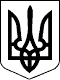  УКРАЇНАКОМИШУВАСЬКА СЕЛИЩНА РАДАОРІХІВСЬКОГО РАЙОНУ ЗАПОРІЗЬКОЇ ОБЛАСТІДВАДЦЯТЬ ЧЕТВЕРТА СЕСІЯ ВОСЬМОГО СКЛИКАННЯР І Ш Е Н Н ЯВідповідно до Постанови Кабінету Міністрів України від 04.06.2003   № 848 «Про впорядкування використання легкових автомобілів в бюджетних установах і організаціях», пункту 2 статті 58 Закону України «Про місцеве самоврядування в Україні», селищна радаВИРІШИЛА:Установити на 2018 рік ліміт пробігу легкового автомобіля марки TOYOTA модель CAMRY, який знаходиться  у безоплатному користуванні Комишуваської селищної ради, в  кількості 48,000км.Установити ліміт використання бензину А-95 на 2018  рік в кількості 5424 літрів.Контроль за виконанням цього рішення покласти на постійну комісію Комишуваської селищної ради з питань планування, фінансів, бюджету та соціально-економічного розвитку.20.03.2018                                                                                             № 06 Про затвердження лімітів на придбання бензину і пробіг для службового легкового автомобіля на 2018 рікСекретар селищної радиВ.Л. Король